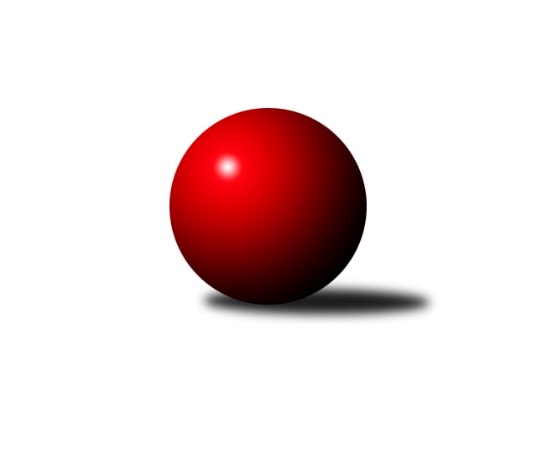 Č.17Ročník 2015/2016	20.5.2024 Bundesliga Opava 2015/2016Statistika 17. kolaTabulka družstev:		družstvo	záp	výh	rem	proh	skore	sety	průměr	body	plné	dorážka	chyby	1.	bufet Pája	18	16	1	1	117.0 : 27.0 	(0.0 : 0.0)	1546	33	1546	0	0	2.	Mustangové	18	15	1	2	112.0 : 31.0 	(0.0 : 0.0)	1534	31	1534	0	0	3.	Isotra	18	15	0	3	102.0 : 41.0 	(0.0 : 0.0)	1508	30	1508	0	0	4.	Hobes	18	13	0	5	95.0 : 49.0 	(0.0 : 0.0)	1480	26	1480	0	0	5.	Orel Stěbořice	18	9	1	8	72.0 : 72.0 	(0.0 : 0.0)	1381	19	1381	0	0	6.	Sako	18	6	0	12	58.0 : 86.0 	(0.0 : 0.0)	1334	12	1334	0	0	7.	Red elefant	18	5	1	12	60.0 : 84.0 	(0.0 : 0.0)	1353	11	1353	0	0	8.	Agipp	18	5	0	13	49.0 : 95.0 	(0.0 : 0.0)	1304	10	1304	0	0	9.	Pauta	18	3	0	15	31.0 : 113.0 	(0.0 : 0.0)	1253	6	1253	0	0	10.	Zrapos	18	1	0	17	23.0 : 121.0 	(0.0 : 0.0)	1209	2	1209	0	0Tabulka doma:		družstvo	záp	výh	rem	proh	skore	sety	průměr	body	maximum	minimum	1.	bufet Pája	9	8	0	1	57.0 : 15.0 	(0.0 : 0.0)	1554	16	1702	1425	2.	Isotra	9	8	0	1	54.0 : 17.0 	(0.0 : 0.0)	1515	16	1591	1456	3.	Mustangové	9	7	1	1	56.0 : 16.0 	(0.0 : 0.0)	1520	15	1597	1443	4.	Hobes	9	6	0	3	43.0 : 29.0 	(0.0 : 0.0)	1459	12	1537	1408	5.	Orel Stěbořice	9	4	1	4	36.0 : 36.0 	(0.0 : 0.0)	1365	9	1480	1203	6.	Sako	9	4	0	5	32.0 : 40.0 	(0.0 : 0.0)	1357	8	1469	1282	7.	Agipp	9	4	0	5	32.0 : 40.0 	(0.0 : 0.0)	1300	8	1373	1163	8.	Red elefant	9	3	0	6	30.0 : 42.0 	(0.0 : 0.0)	1341	6	1421	1291	9.	Pauta	9	2	0	7	16.0 : 56.0 	(0.0 : 0.0)	1254	4	1321	1201	10.	Zrapos	9	1	0	8	14.0 : 58.0 	(0.0 : 0.0)	1202	2	1317	1115Tabulka venku:		družstvo	záp	výh	rem	proh	skore	sety	průměr	body	maximum	minimum	1.	bufet Pája	9	8	1	0	60.0 : 12.0 	(0.0 : 0.0)	1539	17	1665	1447	2.	Mustangové	9	8	0	1	56.0 : 15.0 	(0.0 : 0.0)	1548	16	1623	1505	3.	Hobes	9	7	0	2	52.0 : 20.0 	(0.0 : 0.0)	1502	14	1562	1422	4.	Isotra	9	7	0	2	48.0 : 24.0 	(0.0 : 0.0)	1501	14	1567	1447	5.	Orel Stěbořice	9	5	0	4	36.0 : 36.0 	(0.0 : 0.0)	1397	10	1441	1337	6.	Red elefant	9	2	1	6	30.0 : 42.0 	(0.0 : 0.0)	1366	5	1421	1303	7.	Sako	9	2	0	7	26.0 : 46.0 	(0.0 : 0.0)	1310	4	1373	1235	8.	Agipp	9	1	0	8	17.0 : 55.0 	(0.0 : 0.0)	1308	2	1349	1223	9.	Pauta	9	1	0	8	15.0 : 57.0 	(0.0 : 0.0)	1252	2	1346	1106	10.	Zrapos	9	0	0	9	9.0 : 63.0 	(0.0 : 0.0)	1217	0	1310	1165Tabulka podzimní části:		družstvo	záp	výh	rem	proh	skore	sety	průměr	body	doma	venku	1.	bufet Pája	9	8	1	0	59.0 : 13.0 	(0.0 : 0.0)	1528	17 	4 	0 	0 	4 	1 	0	2.	Mustangové	9	8	1	0	56.0 : 16.0 	(0.0 : 0.0)	1519	17 	5 	1 	0 	3 	0 	0	3.	Isotra	9	7	0	2	47.0 : 25.0 	(0.0 : 0.0)	1513	14 	4 	0 	1 	3 	0 	1	4.	Hobes	9	6	0	3	48.0 : 24.0 	(0.0 : 0.0)	1477	12 	4 	0 	1 	2 	0 	2	5.	Orel Stěbořice	9	4	1	4	38.0 : 34.0 	(0.0 : 0.0)	1368	9 	1 	1 	2 	3 	0 	2	6.	Red elefant	9	3	1	5	34.0 : 38.0 	(0.0 : 0.0)	1351	7 	2 	0 	3 	1 	1 	2	7.	Sako	9	2	0	7	26.0 : 46.0 	(0.0 : 0.0)	1314	4 	0 	0 	3 	2 	0 	4	8.	Agipp	9	2	0	7	21.0 : 51.0 	(0.0 : 0.0)	1313	4 	2 	0 	2 	0 	0 	5	9.	Pauta	9	2	0	7	17.0 : 55.0 	(0.0 : 0.0)	1241	4 	2 	0 	4 	0 	0 	3	10.	Zrapos	9	1	0	8	14.0 : 58.0 	(0.0 : 0.0)	1224	2 	1 	0 	2 	0 	0 	6Tabulka jarní části:		družstvo	záp	výh	rem	proh	skore	sety	průměr	body	doma	venku	1.	bufet Pája	9	8	0	1	58.0 : 14.0 	(0.0 : 0.0)	1565	16 	4 	0 	1 	4 	0 	0 	2.	Isotra	9	8	0	1	55.0 : 16.0 	(0.0 : 0.0)	1502	16 	4 	0 	0 	4 	0 	1 	3.	Mustangové	9	7	0	2	56.0 : 15.0 	(0.0 : 0.0)	1549	14 	2 	0 	1 	5 	0 	1 	4.	Hobes	9	7	0	2	47.0 : 25.0 	(0.0 : 0.0)	1483	14 	2 	0 	2 	5 	0 	0 	5.	Orel Stěbořice	9	5	0	4	34.0 : 38.0 	(0.0 : 0.0)	1395	10 	3 	0 	2 	2 	0 	2 	6.	Sako	9	4	0	5	32.0 : 40.0 	(0.0 : 0.0)	1354	8 	4 	0 	2 	0 	0 	3 	7.	Agipp	9	3	0	6	28.0 : 44.0 	(0.0 : 0.0)	1295	6 	2 	0 	3 	1 	0 	3 	8.	Red elefant	9	2	0	7	26.0 : 46.0 	(0.0 : 0.0)	1356	4 	1 	0 	3 	1 	0 	4 	9.	Pauta	9	1	0	8	14.0 : 58.0 	(0.0 : 0.0)	1264	2 	0 	0 	3 	1 	0 	5 	10.	Zrapos	9	0	0	9	9.0 : 63.0 	(0.0 : 0.0)	1195	0 	0 	0 	6 	0 	0 	3 Zisk bodů pro družstvo:		jméno hráče	družstvo	body	zápasy	v %	dílčí body	sety	v %	1.	Jiří Staněk 	Isotra  	15	/	16	(94%)	0	/	0	(0%)	2.	Zdeněk Chlopčík 	Mustangové  	14	/	16	(88%)	0	/	0	(0%)	3.	Jindřich Hanel 	Orel Stěbořice  	14	/	17	(82%)	0	/	0	(0%)	4.	Břetislav Mrkvica 	Mustangové  	12	/	13	(92%)	0	/	0	(0%)	5.	Jaromír Martiník 	Hobes  	11	/	13	(85%)	0	/	0	(0%)	6.	Pavel Martinec 	Mustangové  	11	/	15	(73%)	0	/	0	(0%)	7.	Jan Štencel 	Orel Stěbořice  	11	/	15	(73%)	0	/	0	(0%)	8.	Jan Komárek st. 	Orel Stěbořice  	11	/	16	(69%)	0	/	0	(0%)	9.	Michal Markus 	bufet Pája  	10	/	10	(100%)	0	/	0	(0%)	10.	Milan Jahn 	bufet Pája  	10	/	12	(83%)	0	/	0	(0%)	11.	Oldřich Berger 	Agipp 	10	/	12	(83%)	0	/	0	(0%)	12.	Josef Hendrych 	Isotra  	10	/	12	(83%)	0	/	0	(0%)	13.	Miroslav Procházka 	Hobes  	10	/	13	(77%)	0	/	0	(0%)	14.	Petr Číž 	Mustangové  	10	/	13	(77%)	0	/	0	(0%)	15.	Patrik Martinek 	Orel Stěbořice  	10	/	16	(63%)	0	/	0	(0%)	16.	Petr Hendrych 	Sako  	9	/	10	(90%)	0	/	0	(0%)	17.	Ivo Harasim 	Red elefant 	9	/	14	(64%)	0	/	0	(0%)	18.	Jindřiška Kadlecová 	Isotra  	9	/	16	(56%)	0	/	0	(0%)	19.	Aleš Staněk 	Isotra  	8.5	/	10	(85%)	0	/	0	(0%)	20.	Michal Blažek 	bufet Pája  	8	/	9	(89%)	0	/	0	(0%)	21.	Vladimír Klein 	Red elefant 	8	/	15	(53%)	0	/	0	(0%)	22.	Josef Matušek 	bufet Pája  	7	/	8	(88%)	0	/	0	(0%)	23.	Jana Martiníková 	Hobes  	7	/	8	(88%)	0	/	0	(0%)	24.	Milan Vaněk ml. 	bufet Pája  	7	/	8	(88%)	0	/	0	(0%)	25.	Tomáš Valíček 	bufet Pája  	7	/	9	(78%)	0	/	0	(0%)	26.	Maciej Basista 	bufet Pája  	7	/	10	(70%)	0	/	0	(0%)	27.	Rudolf Tvrdoň 	Mustangové  	7	/	13	(54%)	0	/	0	(0%)	28.	Vladimír Kozák 	Red elefant 	7	/	14	(50%)	0	/	0	(0%)	29.	Lída Rychlá 	Sako  	7	/	14	(50%)	0	/	0	(0%)	30.	Petr Wirkotch 	Zrapos  	7	/	16	(44%)	0	/	0	(0%)	31.	Petr Bracek ml. 	bufet Pája  	6	/	7	(86%)	0	/	0	(0%)	32.	Dominik Chovanec 	Pauta  	6	/	9	(67%)	0	/	0	(0%)	33.	Josef Kašpar 	Hobes  	6	/	10	(60%)	0	/	0	(0%)	34.	Pavel Vašek 	Isotra  	6	/	13	(46%)	0	/	0	(0%)	35.	Tomáš Heinz 	Sako  	6	/	13	(46%)	0	/	0	(0%)	36.	Barbora Víchová 	Isotra  	6	/	15	(40%)	0	/	0	(0%)	37.	Jan Láznička 	Agipp 	6	/	15	(40%)	0	/	0	(0%)	38.	Karel Michálka 	Red elefant 	6	/	15	(40%)	0	/	0	(0%)	39.	Svatopluk Kříž 	Mustangové  	5.5	/	8	(69%)	0	/	0	(0%)	40.	Dana Lamichová 	Mustangové  	5	/	9	(56%)	0	/	0	(0%)	41.	Jaroslav Schwan 	Agipp 	5	/	9	(56%)	0	/	0	(0%)	42.	Jana Kašparová 	Hobes  	5	/	10	(50%)	0	/	0	(0%)	43.	David Schiedek 	Hobes  	5	/	11	(45%)	0	/	0	(0%)	44.	Martin Mocek 	Agipp 	5	/	12	(42%)	0	/	0	(0%)	45.	Milan Franer 	bufet Pája  	4	/	4	(100%)	0	/	0	(0%)	46.	Václav Boháčik 	Mustangové  	4	/	4	(100%)	0	/	0	(0%)	47.	Vlastimil Kotrla 	Hobes  	4	/	5	(80%)	0	/	0	(0%)	48.	Jana Tvrdoňová 	Mustangové  	4	/	5	(80%)	0	/	0	(0%)	49.	Miroslava Hendrychová 	Sako  	4	/	5	(80%)	0	/	0	(0%)	50.	Josef Plšek 	Mustangové  	4	/	6	(67%)	0	/	0	(0%)	51.	Martin Koraba 	Hobes  	4	/	7	(57%)	0	/	0	(0%)	52.	Vladislav Kobelár 	Red elefant 	4	/	11	(36%)	0	/	0	(0%)	53.	Jiří Breksa 	Pauta  	4	/	11	(36%)	0	/	0	(0%)	54.	Patrik Predmeský 	Zrapos  	4	/	14	(29%)	0	/	0	(0%)	55.	Zuzana Predmeská 	Zrapos  	4	/	16	(25%)	0	/	0	(0%)	56.	Jakub Hendrych 	Isotra  	3	/	4	(75%)	0	/	0	(0%)	57.	Vladimír Peter 	bufet Pája  	3	/	5	(60%)	0	/	0	(0%)	58.	Tomáš Piekarczyk 	Red elefant 	3	/	6	(50%)	0	/	0	(0%)	59.	Šárka Bainová 	Sako  	3	/	6	(50%)	0	/	0	(0%)	60.	Pavel Illík 	Agipp 	3	/	6	(50%)	0	/	0	(0%)	61.	Marta Andrejčáková 	Pauta  	3	/	7	(43%)	0	/	0	(0%)	62.	Josef Klech 	Hobes  	3	/	7	(43%)	0	/	0	(0%)	63.	Miroslav Frkal 	Agipp 	3	/	8	(38%)	0	/	0	(0%)	64.	Radek Vícha 	Agipp 	3	/	9	(33%)	0	/	0	(0%)	65.	David Hrin 	Sako  	3	/	10	(30%)	0	/	0	(0%)	66.	Tomáš Voznička 	Red elefant 	3	/	10	(30%)	0	/	0	(0%)	67.	Pavel Budík 	Pauta  	3	/	10	(30%)	0	/	0	(0%)	68.	Petr Salich 	Sako  	3	/	11	(27%)	0	/	0	(0%)	69.	Zdeněk Bajer 	Pauta  	3	/	12	(25%)	0	/	0	(0%)	70.	Petr Mrkvička 	Zrapos  	3	/	13	(23%)	0	/	0	(0%)	71.	Vilibald Marker 	Sako  	3	/	15	(20%)	0	/	0	(0%)	72.	Petr Kozák 	Hobes  	2	/	2	(100%)	0	/	0	(0%)	73.	Vladimír Valenta 	Isotra  	2	/	2	(100%)	0	/	0	(0%)	74.	Martin Weiss 	Hobes  	2	/	2	(100%)	0	/	0	(0%)	75.	Martin Orálek 	bufet Pája  	2	/	2	(100%)	0	/	0	(0%)	76.	Radek Hendrych 	Isotra  	2	/	3	(67%)	0	/	0	(0%)	77.	Ivo Montag 	Agipp 	2	/	4	(50%)	0	/	0	(0%)	78.	Jan Komárek ml. 	Orel Stěbořice  	2	/	5	(40%)	0	/	0	(0%)	79.	Jan Salich 	Sako  	2	/	5	(40%)	0	/	0	(0%)	80.	Jaroslav Lakomý 	Hobes  	2	/	5	(40%)	0	/	0	(0%)	81.	Jiří Novák 	Zrapos  	2	/	6	(33%)	0	/	0	(0%)	82.	Barbora Mocková 	Pauta  	2	/	8	(25%)	0	/	0	(0%)	83.	Jaroslav Graca 	Orel Stěbořice  	2	/	12	(17%)	0	/	0	(0%)	84.	Petr Berger 	Orel Stěbořice  	2	/	13	(15%)	0	/	0	(0%)	85.	Tomáš Polok 	bufet Pája  	1	/	1	(100%)	0	/	0	(0%)	86.	Vratislav Černý 	Orel Stěbořice  	1	/	1	(100%)	0	/	0	(0%)	87.	Pavel Gřesek 	bufet Pája  	1	/	2	(50%)	0	/	0	(0%)	88.	Pavel Jašek 	bufet Pája  	1	/	2	(50%)	0	/	0	(0%)	89.	Přemysl Žáček 	bufet Pája  	1	/	2	(50%)	0	/	0	(0%)	90.	Roman Škrobánek 	bufet Pája  	1	/	3	(33%)	0	/	0	(0%)	91.	Svatopluk Sedláček 	Red elefant 	1	/	3	(33%)	0	/	0	(0%)	92.	Josef Matušek 	bufet Pája  	1	/	3	(33%)	0	/	0	(0%)	93.	Michal Burda 	Orel Stěbořice  	1	/	4	(25%)	0	/	0	(0%)	94.	Erich Stavař 	Isotra  	1	/	4	(25%)	0	/	0	(0%)	95.	Lenka Markusová 	bufet Pája  	1	/	5	(20%)	0	/	0	(0%)	96.	Marta Špačková 	Sako  	1	/	6	(17%)	0	/	0	(0%)	97.	Pavel Proske 	Red elefant 	1	/	6	(17%)	0	/	0	(0%)	98.	Petra Chřibková 	Pauta  	1	/	6	(17%)	0	/	0	(0%)	99.	Petr Platzek 	Pauta  	1	/	7	(14%)	0	/	0	(0%)	100.	Marek Montag 	Agipp 	1	/	10	(10%)	0	/	0	(0%)	101.	Jaroslav Čerevka 	Agipp 	1	/	15	(7%)	0	/	0	(0%)	102.	Marie Holešová 	Pauta  	1	/	15	(7%)	0	/	0	(0%)	103.	Radek Gregořica 	Agipp 	0	/	1	(0%)	0	/	0	(0%)	104.	Vítězslav Stanovský 	Isotra  	0	/	1	(0%)	0	/	0	(0%)	105.	Jindřiška Swaczynová 	Hobes  	0	/	1	(0%)	0	/	0	(0%)	106.	Filip Jahn 	bufet Pája  	0	/	1	(0%)	0	/	0	(0%)	107.	Antonín Kříž 	Orel Stěbořice  	0	/	1	(0%)	0	/	0	(0%)	108.	Eliška Pavelková 	Sako  	0	/	1	(0%)	0	/	0	(0%)	109.	Miroslava Chmelařová 	Hobes  	0	/	2	(0%)	0	/	0	(0%)	110.	Jan Štencel ml. 	Orel Stěbořice  	0	/	2	(0%)	0	/	0	(0%)	111.	Jan Kořený 	Red elefant 	0	/	2	(0%)	0	/	0	(0%)	112.	Jarmila Bučková 	Pauta  	0	/	2	(0%)	0	/	0	(0%)	113.	Petr Wágner 	Zrapos  	0	/	3	(0%)	0	/	0	(0%)	114.	Lenka Nevřelová 	Pauta  	0	/	7	(0%)	0	/	0	(0%)	115.	Miroslav Toman 	Pauta  	0	/	8	(0%)	0	/	0	(0%)	116.	Žofia Škropeková 	Zrapos  	0	/	17	(0%)	0	/	0	(0%)	117.	Josef Satke 	Zrapos  	0	/	17	(0%)	0	/	0	(0%)Průměry na kuželnách:		kuželna	průměr	plné	dorážka	chyby	výkon na hráče	1.	HB, 1-4	1390	1390	0	0.0	(231.7)Nejlepší výkony na kuželnách:HB, 1-4bufet Pája 	1702	16. kolo	Jiří Staněk 	Isotra 	317	5. kolobufet Pája 	1665	3. kolo	Petr Hendrych 	Sako 	303	10. kolobufet Pája 	1662	12. kolo	Michal Markus 	bufet Pája 	303	2. kolobufet Pája 	1627	13. kolo	Maciej Basista 	bufet Pája 	303	16. koloMustangové 	1623	11. kolo	Petr Bracek ml. 	bufet Pája 	302	12. kolobufet Pája 	1608	4. kolo	Milan Vaněk ml. 	bufet Pája 	301	16. koloIsotra 	1591	5. kolo	Petr Hendrych 	Sako 	301	15. kolobufet Pája 	1589	11. kolo	Jiří Staněk 	Isotra 	300	4. koloMustangové 	1576	3. kolo	Břetislav Mrkvica 	Mustangové 	298	15. koloIsotra 	1572	13. kolo	Michal Markus 	bufet Pája 	298	7. koloČetnost výsledků:	8 : 0	8x	7 : 1	12x	6 : 2	18x	5 : 3	4x	5 : 2	1x	4 : 4	2x	3 : 5	6x	2 : 6	11x	1 : 7	12x	0 : 8	11x